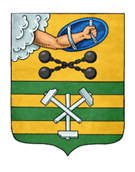 ПЕТРОЗАВОДСКИЙ ГОРОДСКОЙ СОВЕТ24 сессия 28 созываРЕШЕНИЕот 5 июня 2019 г. № 28/24-480О внесении изменения в Правила землепользованияи застройки города Петрозаводска в границахтерритории Петрозаводского городского округаВ соответствии с частями 3.1-3.3 статьи 33 Градостроительного кодекса Российской Федерации, на основании требования Министерства строительства, жилищно-коммунального хозяйства и энергетики Республики Карелия от 15.05.2019 № 7231/03.2-08/МСЖКХ и Эи Петрозаводский городской СоветРЕШИЛ:Внести следующее изменение в статью 22 Правил землепользования и застройки города Петрозаводска в границах территории Петрозаводского городского округа, утвержденных Решением Петрозаводского городского Совета от 11.03.2010 № 26/38-771 «Об утверждении Правил землепользования и застройки города Петрозаводска в границах территории Петрозаводского городского округа»: - изменить рекреационную зону прибрежных территорий (Рпт) на зону промышленных предприятий III-V классов опасности (Пп III-V) для земельных участков с кадастровыми номерами 10:01:0150101:68, 10:01:0150101:76, 10:01:0150101:77, 10:01:0150101:83, 10:01:0150101:144, 10:01:0150101:186, 10:01:0150101:306, 10:01:0150101:66, 10:01:0150101:61, находящихся по адресу: Республика Карелия, г. Петрозаводск, ул. Ригачина, согласно схеме. Приложение к Решению Петрозаводского городского Советаот 5 июня 2019 г. № 28/24-480СхемаВыкопировка из Правил землепользования и застройки города Петрозаводска в границах территории Петрозаводского городского округа, утвержденных Решением Петрозаводского городского Совета от 11.03.2010 № 26/38-771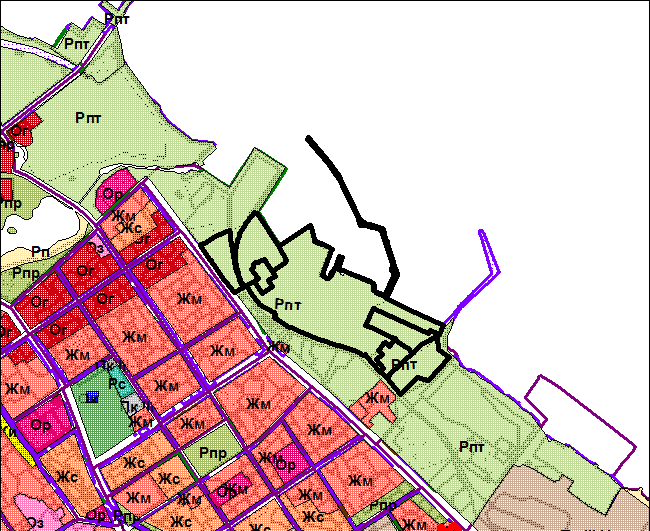 Вносимое изменение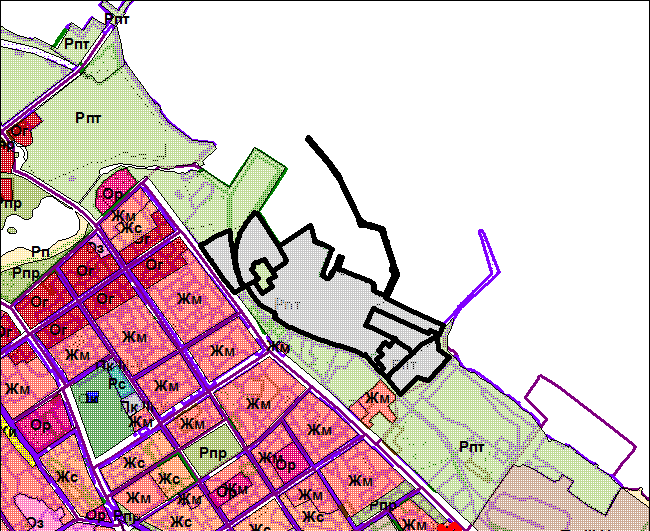 ПредседательПетрозаводского городского Совета                                   Г.П. БоднарчукГлава Петрозаводского городского округа                          И.Ю. Мирошник